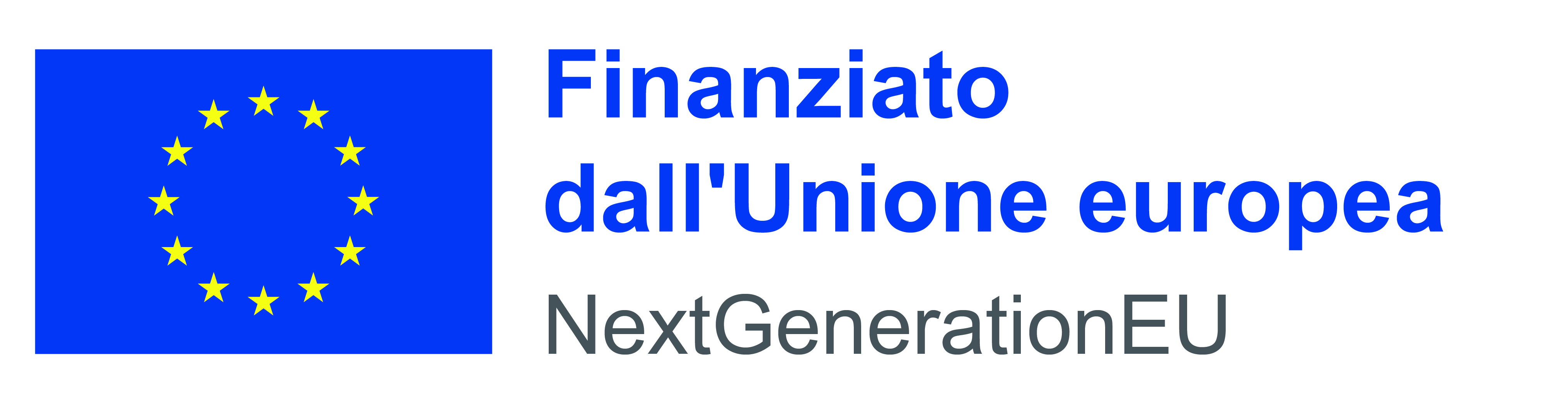 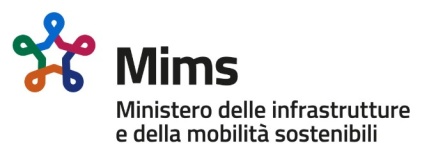 Allegato D5 -1   (imprese aderenti a contratto di RETE)IPOTESI 1: RETE DOTATA DI ORGANO COMUNE CON POTERE DI RAPRESENTANZA E SOGGETTIVITA’ GIURIDICASpett.leConsorzio di Bonifica Pianura di FerraraOGGETTO:	OC92 - Decreto MIMS n. 517 del 16/12/2021 - Investimenti in infrastrutture idriche primarie per la sicurezza dell’approvvigionamento idrico - Ripristino delle condizioni di stabilità arginale del Canale San Nicolò - Medelana- CUP: J96G20000500001 - CIG: 9385223307- PNRR-M2C4-I4.1-A2-1: Ripristino della piena funzionalità idraulica del Canale San Nicolò - Medelana: DOMANDA DI PARTECIPAZIONEIl sottoscritto (cognome e nome) [     ] nato a [     ] il [     ] C.F. [     ] cittadinanza [     ] 
residenza  in via/piazza  [     ] n. [     ] cap. [     ] Comune [     ] Prov. [     ] in qualità di   Titolare /  Legale Rappresentante  Altro (specificare: per es. procuratore, ecc.: [     ] ) autorizzato a rappresentare legalmente l’operatore economico (Denominazione e Ragione Sociale): [     ] con sede legale in (provincia) [     ] ; Comune [     ] ; via [     ] n. [     ] ; P.I. [     ] ; C.F. [     ] ; Telefono [     ] ; indirizzo email di contatto [     ] ; PEC1 [     ] ; Nazione [     ] ; posizione e sede INPS [     ]; posizione e sede INAIL [     ] ; posizione e sede CASSA EDILE (o altro istituto di appartenenza) [     ] ; dimensione aziendale (numero dei dipendenti): [     ] ; indicazione del CCNL applicato (inserire il codice alfanumerico unico di cui all’articolo 16 quater del Decreto Legge n. 76/20): [     ] ; eventuale contratto integrativo locale [     ]CHIEDE DI PARTECIPAREalla procedura indicata in oggetto, presentando offerta, come aggregazione di imprese aderenti al contratto di rete dotata di organo comune con potere di rappresentanza e soggettività giuridica.DICHIARAche la rete concorre per le seguenti imprese:-- 1° impresa (denominazione, sede, C.F./P.I.): [     ][     ][     ] con dimensione aziendale (numero dei dipendenti): [     ] e con “titolare effettivo” dell’impresa ai sensi del D.Lgs. 231/2007 e del D.Lgs. 125/2019 il sig. [     ] nato a [     ] il [     ] residente a [     ] c.f. [     ] (eventuali note: [     ] ) ;-- 2° impresa (denominazione, sede, C.F./P.I.): [     ][     ][     ] con dimensione aziendale (numero dei dipendenti): [     ] e con “titolare effettivo” dell’impresa ai sensi del D.Lgs. 231/2007 e del D.Lgs. 125/2019 il sig. [     ] nato a [     ] il [     ] residente a [     ] c.f. [     ] (eventuali note: [     ] ) ;-- 3° impresa (denominazione, sede, C.F./P.I.): [     ][     ][     ] con dimensione aziendale (numero dei dipendenti): [     ] e con “titolare effettivo” dell’impresa ai sensi del D.Lgs. 231/2007 e del D.Lgs. 125/2019 il sig. [     ] nato a [     ] il [     ] residente a [     ] c.f. [     ] (eventuali note: [     ] ) ;-- 4° impresa (denominazione, sede, C.F./P.I.): [     ][     ][     ] con dimensione aziendale (numero dei dipendenti): [     ] e con “titolare effettivo” dell’impresa ai sensi del D.Lgs. 231/2007 e del D.Lgs. 125/2019 il sig. [     ] nato a [     ] il [     ] residente a [     ] c.f. [     ] (eventuali note: [     ] ) ;-- 5° impresa (denominazione, sede, C.F./P.I.): [     ][     ][     ] con dimensione aziendale (numero dei dipendenti): [     ] e con “titolare effettivo” dell’impresa ai sensi del D.Lgs. 231/2007 e del D.Lgs. 125/2019 il sig. [     ] nato a [     ] il [     ] residente a [     ] c.f. [     ] (eventuali note: [     ] ) .DICHIARA inoltreconsapevole di quanto disposto dagli art. 75 e 76 del D.P.R. 28 dicembre 2000 n. 445 sulle conseguenze e sulle responsabilità penali cui può andare incontro in caso di dichiarazioni mendaci, ai sensi e per gli effetti di cui all'art. 47 del medesimo Decreto, sotto la propria personale responsabilità:di essere a conoscenza degli obiettivi di accelerazione nella realizzazione ed esecuzione degli appalti pubblici come stabiliti dal DL 76/2020 convertito con legge 120/2020 e dichiara di essere consapevole che il mancato rispetto dei termini, la mancata tempestiva stipulazione del contratto e il tardivo avvio dell’esecuzione dello stesso, qualora imputabili all’operatore economico, costituiscono causa di esclusione dell’operatore dalla procedura o di risoluzione del contratto per inadempimento;di accettare le condizioni e le disposizioni presenti nel bando di gara per i lavori in oggetto, nel disciplinare di gara, negli altri documenti di gara e nei documenti facenti parte del progetto esecutivo di cui ha preso completa e approfondita conoscenza; di autorizzare per la presente procedura, ai fini delle comunicazioni di cui all’art. 76 del D.Lgs. 50/2016, l’utilizzo dell’indirizzo di posta elettronica certificata (PEC) dichiarato in sede di registrazione dell’operatore economico al Portale gare telematiche del Consorzio e più sopra riportato;di essere informato e di esprimere la propria adesione al fatto che ai sensi dell’art. 13 del Regolamento UE 2016/679 GDPR (Regolamento UE sulla protezione dei dati) i dati personali forniti dai partecipanti saranno raccolti presso il Consorzio di Bonifica Pianura di Ferrara per le finalità di gestione della gara e saranno trattati con o senza ausilio di mezzi elettronici, limitatamente e per il tempo necessario agli adempimenti relativi alla gara. Le medesime informazioni potranno essere comunicate alle amministrazioni pubbliche interessate alla verifica dei requisiti generali e speciali del partecipante;di avere adottato le misure minime richieste dal Regolamento UE 2016/679 GDPR per la tutela dei dati.Spazio per eventuali note: [     ]Letto, confermato e sottoscrittoData e luogo [     ] 						Il Dichiarante 2Nome e cognome di chi firma: [     ]  (Firmato digitalmente)NOTA BENE:	il presente documento è in formato WORD, non modificabile, ad eccezione delle sole parti che il concorrente è chiamato a compilare (poste fra parentesi quadre, ovvero nei quadrati). AL TERMINE DELLA COMPILAZIONE, il concorrente deve TRASFORMARE IL PRESENTE DOCUMENTO IN FORMATO “PDF/A” E POI APPORRE LA FIRMA DIGITALE DEL SOTTOSCRITTORE ai sensi di art. 46 e 47 del DPR 445/2000.IMPORTANTE: Indicare lo stesso indirizzo di posta elettronica certificata dichiarato in sede di registrazione dell’operatore economico al Portale gare telematiche del Consorzio.In caso di procuratore firmatario dell’impresa, deve essere allegata al presente modulo ovvero caricata sul portale la relativa procura.